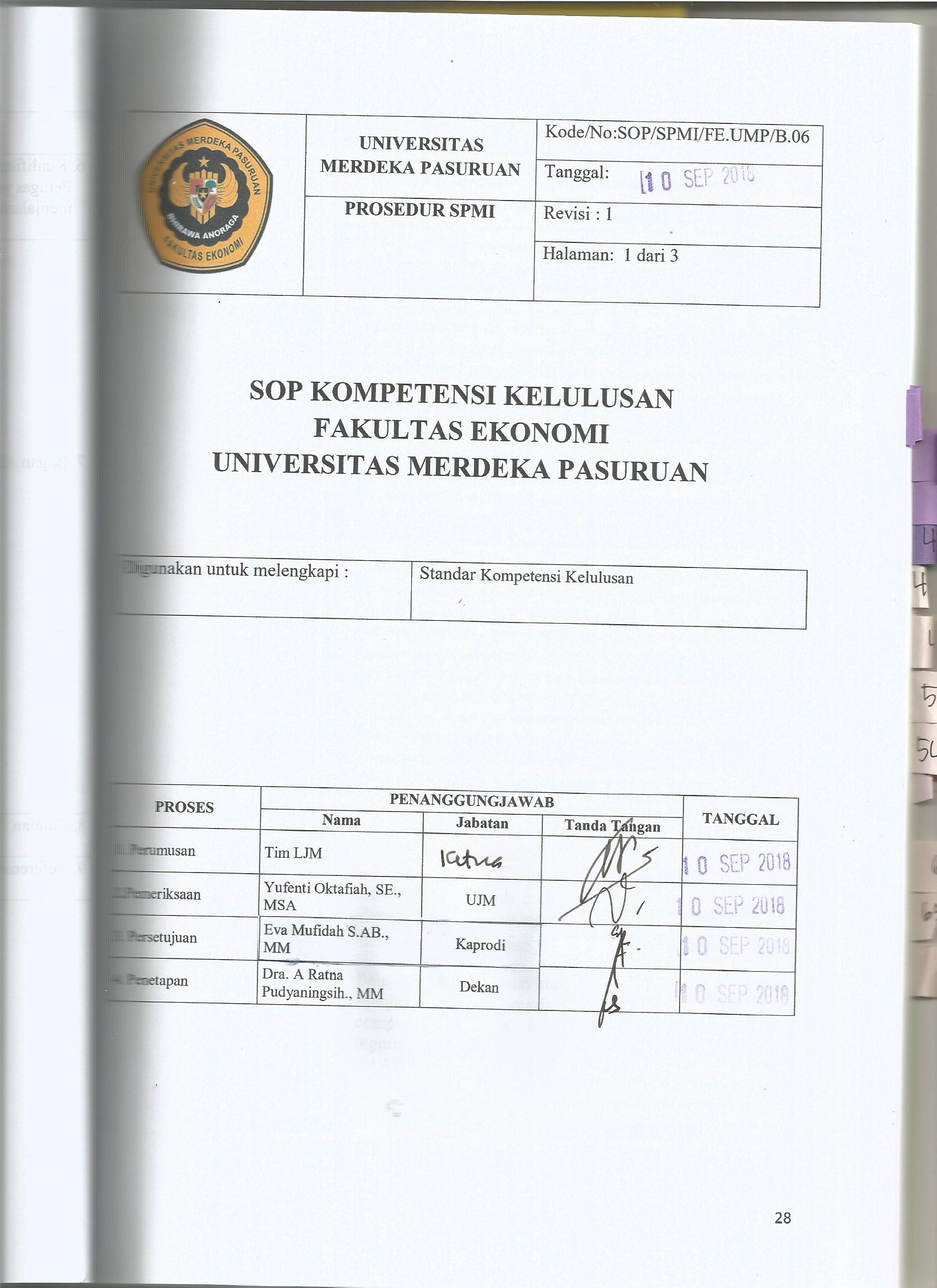 1.  TujuanProsedurPedomanbagimahasiswauntukmelakukanpengisianKartuRencanaStudi (KRS)2. LuasLingkup SOP danPenggunaannyaMahasiswa yang terdaftardi lingkunganFE UniversitasMerdekaPasuruan.PembimbingAkademik, TenagaAdministrasidanKetua Program Studi3. Standar4. DefinisiIstilahKartuRencanaStudiadalahsuaturencana program perkuliahan yang disusunolehmahasiswadenganberkonsultasikepadaPembimbingAkademikdandisetujuiolehKaprodi. Mahasiswaadalahpesertadidik yang terdaftaruntukbelajar di perguruantinggi (FE UNMERPAS) Bebanstudi per semester adalahjumlahmatakuliah yang dapat di ambilolehmahasiswauntuk semester pertamasesuaipaket yang ditetapkan program studidanuntuk semester berikutnyadisesuaikandenganIndeksPrestasi Semester (IPS) yang diperolehsebelumnyadenganmemperhatikanmaksimal SKS yang bolehditempuhIndeksPrestasi Semester (IPS) adalahindek yang diukurberdasarkanjumlahkumulatifnilaiprestasibelajardenganskala 0 - 4 dikalikandengan SKS dibagijumlahbeban SKS.BebanStudiMaksimaladalahbanyaknya SKS yang dapatdiambildisetiap semester sesuaidenganIndeksPrestasi Semester 5. Prosedur1. Penentuanmatakuliahdanjumlah SKS dalam KRS adalahsebagaiberikut:Bagimahasiswabaru (semester pertama), mengambilmatakuliah yang telahditentukanoleh Program Studi (Paket) denganjumlah 20 – 22 SKS;Bagimahasiswa semester berikutnyamengambilmatakuliahsesuaidenganmatakuliah yang terjadwal di program studi/jurusan;Mempertimbangkan IPS sebelumnyadanbebanmaksimal SKS yang bolehditempuhMemperhatikanjenismatakuliahwajibdan/ataupilihan;Mata kuliah yang berkesinambunganatauberprasyarat (prerequisite) yangharusditempuhsesuaidenganketentuan yang ditetapkan;Pengisian KRS yang dilakukansesuaijadwal yang ditetapkanpadakelenderakademik(sebelumperkuliahandimulai).Mahasiswamengisidaftarmatakuliah yang akandiambildanberkonsultasidenganPenasehatAkademikdenganmenunjukkanKartuHasilStudi (KHS).Mahasiswamemintapengesahan KRS manual kepadaKetua Program Studi. Setelahmendapatpengesahandarikaprodi, mahasiswabisamengikutiperkuliahan.6. KualifikasiPejabat/Petugas yangmenjalankanSoPBAAK FakultasKaprodi7. BaganAlirProsedur8. CatatanPejabat yang menjalankan SOP selaluberkoordinasidengan yanglainnya .9. ReferensiBukupedomanakademikFE UNMERPAS